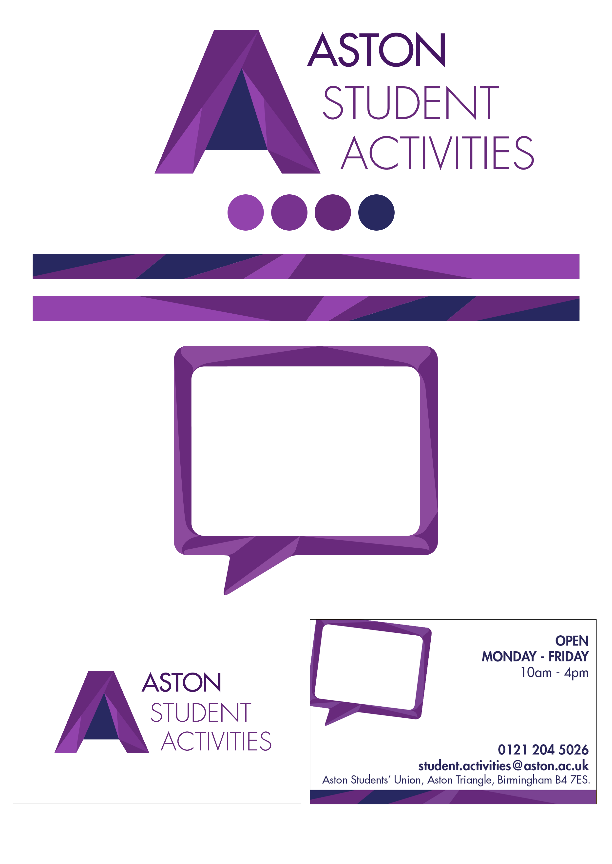 Trip DetailsParticipants ListClub/Society:Address:If you are going to multiple location please give details of those locationsLead contact no:Secondary contact no:Method of transport:Full Name Student number